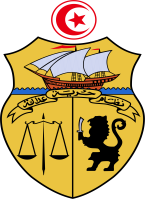 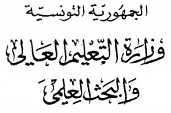 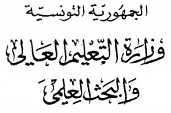 من الأخصائية النفسانية لجامعة صفاقسالى السيد المدير العام للشؤون الطالبيةع/ط السيد رئيس جامعة صفاقسالموضوع: الاحتفاء بالأسبوع المغاربي للصحة المدرسية والجامعية  2018المرجع: مكتوبكم عدد 87901 بتاريخ 07 فيفري  2018تحية طيبة و بعد، تبعا لمكتوبكم المشار إليه أعلاه، وفي إطار الاحتفاء بالأسبوع المغاربي للصحة النفسية البرنامج الوطني تنظم الأخصائية النفسية بجامعة صفاقس الانسة إيناس التومي،  بالاتفاق مع الاخصائيين النفسانيين بوزارة التعليم العالي والبحث العلمي، برنامجا وقائيا بعنوان » التمكين النفسي للطلبة في مواجهة العنف«    تحت شعار »لنجعل جامعتنا دون عن  « ، هدف هذا البرنامج العمل على النهوض بالكفايات السلوكية المعرفية والمهارات الشخصية للطلبة التي تساعد الطالب على مواجهة العنف في المجتمع بجميع انواعه مثل العنف النفسي و تمكين الطالب نفسيا للتصدي للضغوطات الحياتية و التهديدات و السلوكيات القمعية و هذا للوصول الى التوازن النفسي بالنظر الى انعكاسات العنف الخطيرة على الطلبة .هذا العمل يتطلب تجنيد المجهودات للتوقي ونشر الوعي في الوسط الجامعي وتثقيف الطلبة حول مدى انتشار العنف، وأسبابه، وكيفيّة التعامل معه، ومقدار تأثيره على المجتمع، وإرشادهم لكيفيّة التحكُّم بانفعالاتهم، وتجنُّب ممارسة تصرُّفات تتّسم بالعنف.فريق العمل:اخصائية نفسية اولى بجامعة صفاقس: الانسة إيناس التومي   ممرضة اولى بكلية الحقوق: الانسة منيرة بن نصيرالاطار العام للبرنامج و اهدافه: وقد تم اختيارنا لموضوع تمكين الطالب من مواجهة العنف وفقا لما آلت إليه ظاهرة العنف في مجتمعنا فقد أضحى متواجدا بكل أنواعه و أشكاله المباشرة و غير المبشرة و الطالب ليس بمنأى عن هذه الظاهرة كما أثبتت لنا التجارب الواقعية، و يعتبر الطالب في مرحلة انتقالية، خاصة على مستوى تطوره العلمي والاجتماعي والثقافي والذهني، أين يهيأ ليصبح مواطنا اجتماعيا فاعلا ومتفاعلا في المستقبل وأن يكون طالب اليوم المواطن المندمج والفعال والصالح غدا ، وخلال هذه المرحلة يلتقي العديد من الصعوبات الداخلية و / أو خارجية، وهذا يولد الحاجة إلى الرعاية الشاملة على أساس الوعي والوقاية والدعم التي تعزز تنمية مهاراتوه النفسية والاجتماعية، من خلال العمل على تقديره لذاته، وتأكيد ثقته بنفسه، وتحسين مستوى التواصل الفعال و السليم و غير العنيف لديه و بناء علاقاته الشخصية المتوازنة، وتفكيره المبدع و النقدي على أسس سليمة و مساعدته على فهم وحل المشكلات لديه والتحكم في انفعالاته. فبحيث تمثل كل هذه المهارات الداخلية والخارجية ما يشار إليه بمفهوم "التمكين  l’empowermentللتعامل مع المشاكل.خدمات وأنشطة البرنامج:ايام مفتوحة بكامل كليات جامعة صفاقس تتخللها عروض و ورشات لفائدة الطلبةعروض :-عرض حول " التمكين النفسي للطلبة في مواجهة العنف". من تقديم الانسة إيناس التومي اخصائية نفسية اولى بجامعة صفاقس.-عرض حول " مخاطر العنف الجسدي". من تقديم الانسة منيرة بن نصير ممرضة اولي بكلية الحقوق ورشات :-ورشة عمل حول "التعامل مع الآخرين والتواصل السليم بعيدا عن الصراع و بناء علاقات اجتماعية ناجحة".  تنشيط: الانسة إيناس التومي اخصائية نفسية اولى بجامعة صفاقس.-ورشة عمل حول الإسعافات الاولية و تنشيط: الانسة منيرة بن نصير ممرضة اولي بكلية الحقوق دراسات ميدانية: كما نقوم أيضا بدراسة حول الموضوع المقترح فيما يخص "تمكين الطالب في مواجهة العنف" خلال هذا الأسبوع المغاربي استنادا إلى الدراسات التجريبية (الكمية أو النوعية) وفي محاوله منا لتقييم النشاطات بصفة عامة و فعالية البرنامج بصفة خاصة  نقوم بتطبيق الروائز النفسية حول المهارات المزعم تناولها وذلك من خلال المقياس القبلي والبعدي لكل من:اساليب المواجهة من خلال مقياس WCC-R لكل من COUSSON-GÉLIE et al.  سنة (1996)استبيان المهارات الحياتية : و هو استبيان يقيس مهارات القوى الفردية للطالبمقياس توكيد الذات لـ Rathus  سنة (1970)برنامج وقائي تحت شعار" لنجعل جامعتنا دون عنف "السنة الجامعية 2017/2018البرنامجس 10: الاستقبال والتسجيلس 10 و30د: عرض حول " التمكين النفسي للطلبة في مواجهة العنف".تقديم: الانسة إيناس التومي اخصائية نفسية اولى بجامعة صفاقسس 11: ورشة عمل حول "التعامل مع الآخرين والتواصل السليم بعيدا عن الصراع و بناء علاقات اجتماعية ناجحة". تنشيط: الانسة إيناس التومي اخصائية نفسية اولى بجامعة صفاقسس 11 و30د: عرض حول " مخاطر العنف الجسدي".تقديم الانسة منيرة بن نصير ممرضة اولي بكلية الحقوقس 12: ورشة عمل حول الإسعافات الاولية.تنشيط: الانسة منيرة بن نصير ممرضة اولي بكلية الحقوق س 12 و30د: مناقشة والاختتامإشراف وتنسيق الأخصّائية النّفسية: إيناس التومي رزنامة عمل  البرنامج الوقائي "لنجعل جامعتنا دون عنف"لدى الطلبة: حسب المؤسسات والمعاهد الجامعية بصفاقسالمؤسسات الجامعيةالتاريخ1كلية الآداب والعلوم الإنسانية بصفاقس26/02/20182المعهد العالي للإدارة الأعمال بصفاقس27/02/20183المعهد الأعلى للرياضة والتربية البدنية بصفاقس28/02/20184المدرسة الوطنية للمهندسين بصفاقس01/03/20185كلية العلوم بصفاقس02/03/20186المعهد العالي للبيوتكنولوجيا بصفاقس05/03/20187كلية الطب بصفاقس06/03/20188المعهد العالي للفنون والحرف بصفاقس07/03/20189المعهد العالي للموسيقى بصفاقس08/03/201810المعهد التحضيري للدراسات الهندسية بصفاقس09/03/201811المدرسة العليا للتجارة بصفاقس12/03/201812كلية الحقوق بصفاقس13/03/201813معهد الدراسات العليا التجارية بصفاقس14/03/201814المعهد العالي للإعلامية والملتيميديا بصفاقس15/03/201815المعهد العالي للتصرف الصناعي بصفاقس16/03/201816المدرسة العليا لعلوم وتقنيات الصحة بصفاقس04/04/201817المعهد العالي لعلوم التمريض بصفاقس05/04/201818كلية العلوم الاقتصادية والتصرف بصفاقس06/04/201819المدرسة الوطنية للإلكترونيك والإتصالات بصفاقس10/04/2018